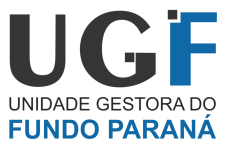 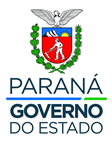 As imagens podem ser de equipamentos, materiais permanentes adquiridos ou obras realizadas, bem como eventos realizados. Entretanto, todas deverão estar identificadas com a etiqueta do Fundo Paraná – disponível no sítio da SETI (www.seti.pr.gov.br/ Fundo Paraná/ formulários/logomarcas)RELATÓRIO TÉCNICO-FINANCEIRO – 2019. (x   ) Anual       (   ) EncerramentoNOME DA INSTITUIÇÃONº DO TERMONº SITEXERCÍCIOFundação Municipal Centro Universitário da Cidade De União da Vitória - UNIUV01/18368332019VALOR DO TERMOVALOR EXECUTADOEXECUÇÃO TÉCNICA%R$ 404.770,00R$ 311.093,3376,90TÍTULO DO PROJETOAquisição de Equipamentos para a Clínica Odontológica da UNIUV.DURAÇÃO DO PROJETODURAÇÃO DO PROJETOData de INICIO do projeto: 23/03/2018Data de TÉRMINO do projeto: 23/07/2020DURAÇÃO do projeto: (    ) 12 meses           (  x  ) 24 meses          (    ) 36 mesesDURAÇÃO do projeto: (    ) 12 meses           (  x  ) 24 meses          (    ) 36 mesesINSTITUIÇÃO PROPONENTE DO PROJETOSigla/denominação: Fundação Municipal Centro Universitário da Cidade de União da Vitória - UNIUVCNPJ: 75.967.745/0001-23Cidade/Estado: União da Vitória - ParanáTelefone e Fax: 42 – 3522-1837e-mail: reitor@uniuv.edu.brREPRESENTANTE LEGAL DA INSTITUIÇÃO PROPONENTE DO PROJETONome do Representante legal: Alysson Frantz CPF: 029.550.619-99 Cidade/Estado: União da Vitória - Paraná Telefone: (42) 3522-1837 e_mail particular: reitor@uniuv.edu.br COORDENADOR TÉCNICO/CIENTÍFICO DO PROJETO Nome: Marcelo Luis Samistraro Turella CPF:017.116.009-62 Formação profissional: Cirurgião Dentista Titulação (graduação e pós-graduação): Especialização Implantodontia ABO – PG, Credenciamento em Analgesia Inalatória UNICEMP, Aperfeiçoamento em Implantodontia ABO – PG, mestre em Implantodontia – ILAPEO. Telefone(s), celular: (42)3522-7956 Endereço: Rua Prudente de Moraes CEP: 84600-000 Cidade/Estado: União da Vitória - Paraná e_mail: Marcelo.turella@hotmail.com RESPONSÁVEL TÉCNICO-ADMINISTRATIVO DO PROJETONome: Danieli Silva Costa CPF: 052.648.829-83 Telefone(s), celular e Fax: (42) 9963-4848 Endereço: Rua Marechal Deodoro, 1701 CEP: 84.600-614 Cidade/Estado: União da Vitória - Paraná e_mail: danieli@uniuv.edu.br Atividades desenvolvidas no período A nova Clínica de Odontologia da Uniuv desenvolve atividades referentes à saúde bucal da população, pautado em princípios éticos, legais e na compreensão da realidade social, cultural e econômica do seu meio, dirigindo sua atuação para a transformação da realidade, em benefício da sociedade. Os acadêmicos mantêm atendimento ao público sob supervisão dos professores, os atendimentos são divididos em: Dentística; Periodontia; Endodontia; Estomatologia; Ortodontia; Pediatria; Prótese e Cirurgia. Cada docente é responsável por uma clínica de sua especialidade.DIFICULDADES ENCONTRADAS NO PERÍODO Uma dificuldade encontrada no período foi com relação à entrega dos equipamentos, onde os negatoscópios foram entregues após a entrega dos demais equipamentos, acarretando no início das atividades sem o referido material. E o carrinho de emergência entregue não atendeu ao descritivo do edital de licitação, onde o mesmo será substituído em janeiro de 2020. O equipamento desfibrilador não atendeu ao descritivo solicitado, faltando as pás infantil, as mesmas serão entregues em janeiro de 2020.BENEFÍCIOS IDENTIFICADOS NO PERÍODO À medida que avançam os semestres, aumenta o nível de complexidade e englobam-se mais áreas da odontologia, exigindo assim a necessidade de mais espaço físico, para novas disciplinas essencialmente práticas, com mais cadeiras odontológicas, mesas cirúrgicas que equipam o Centro Cirúrgico, e equipamentos que garantem procedimentos com segurança, proporcionam ambientes que ensinam o acadêmico no exercício da profissão com pacientes, criando um espaço de consultório ou ambulatório odontológico onde os conhecimentos são agrupados e exercidos de maneira integralizada sob supervisão de professores, desenvolvendo discussões de casos, aulas complementares inter e multidisciplinares, debates sobre diagnóstico e planos de tratamento, seminários clínicos integrados e apresentação de relato de casos pelos alunos, contribuindo assim para a formação dos futuros profissionais.Os equipamentos adquiridos, como desfibrilador automático, oxímetro de pulso de mesa, bisturi elétrico, cilindro de oxigênio, contribuem para que o procedimento ocorra com segurança priorizando a saúde do paciente e para que alunos e professores trabalhem com tranquilidade.A bomba de vácuo contribuiu para a eficácia dos sugadores das cadeiras odontológicas fazendo com que aumente consideravelmente o campo visual na boca do paciente, facilitando o atendimento. O uso de uma bomba de vácuo contribui também para a não sobrecarga do compressor odontológico, fazendo com que o equipamento não trabalhe no limite de sua capacidade, aumentando assim sua vida útil. A cadeira odontopediátrica  faz a contenção da criança, evitando o uso da anestesia tornando o atendimento mais seguro e confortável para a criança. O delineador auxilia e contribui nos atendimentos aos pacientes das clínicas, sendo essencial para o diagnóstico e planejamento eficaz das próteses, o ultrassom cirúrgico piezo  não corta tecido mole como vasos, terminações nervosas melhorando assim o pós-operatório e suas complicações, como dor ou perda de sensibilidade dos pacientes de cirurgia.CONCLUSÕES E RECOMENDAÇÕES .  Clínica Odontológica é mais um instrumento que Uniuv dispõe na prestação de serviços à sociedade, além de servir como laboratório para os alunos do curso de Odontologia, fornece atendimento odontológico a pacientes, restaurando e preservando a saúde bucal, diante do quadro de doenças bucais em que vive a população brasileira. Com mais uma sala de clínica a Uniuv aumenta seu parque de equipamentos visando assim um aumento do número de novos alunos para o curso e proporciona atendimentos seguros aos pacientes.  IMAGENS OU FOTOS SOBRE O PROJETO REALIZADAS NO PERÍODO
(Obrigatório)IMAGENS OU FOTOS SOBRE O PROJETO REALIZADAS NO PERÍODO
(Obrigatório)IMAGENS OU FOTOS SOBRE O PROJETO REALIZADAS NO PERÍODO
(Obrigatório)NoDescrição da imagem(Inserir arquivo da imagem aqui e salvar em CD em alta resolução )1FOTOPOLIMERIZADOR LED BLUESTAR – PATRIMÔNIO 7510 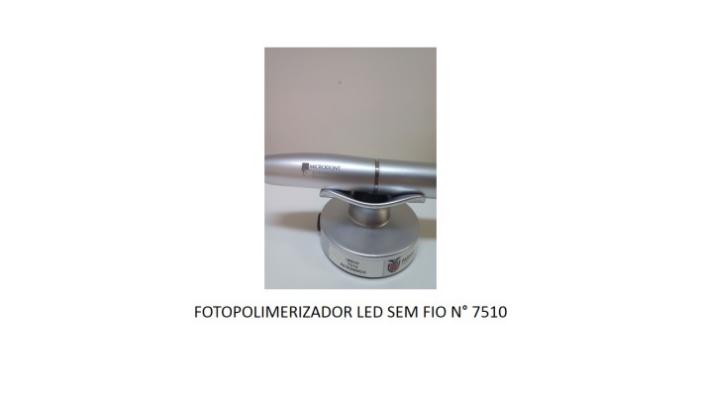 2	FOTOPOLIMERIZADOR LED BLUESTAR – PATRIMÔNIO 7511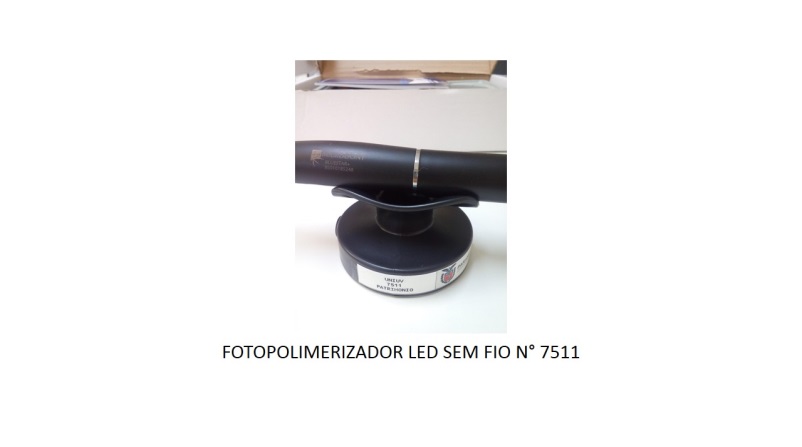 3FOTOPOLIMERIZADOR LED BLUESTAR – PATRIMÔNIO 7512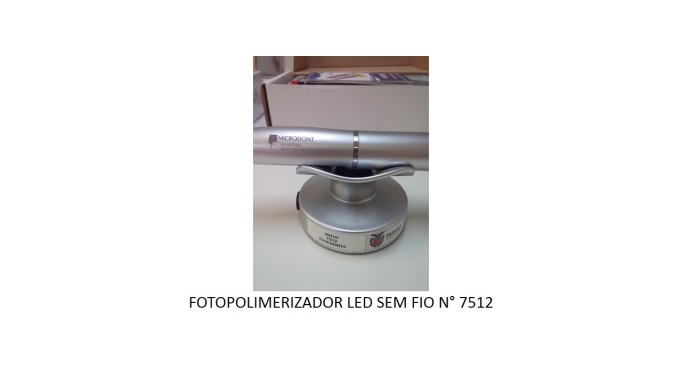 4FOTOPOLIMERIZADOR LED BLUESTAR – PATRIMÔNIO 7513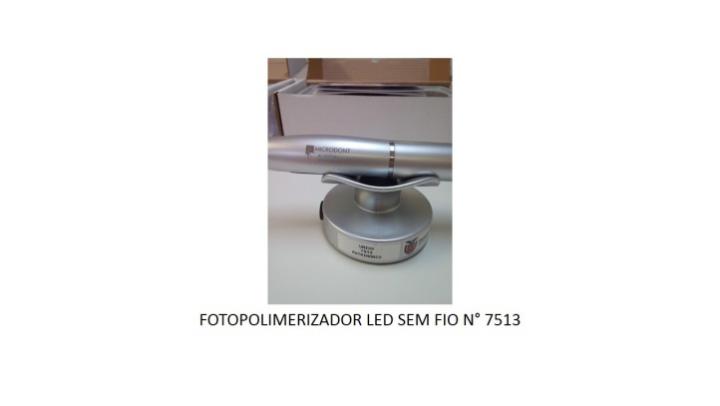 5FOTOPOLIMERIZADOR LED BLUESTAR – PATRIMÔNIO 7514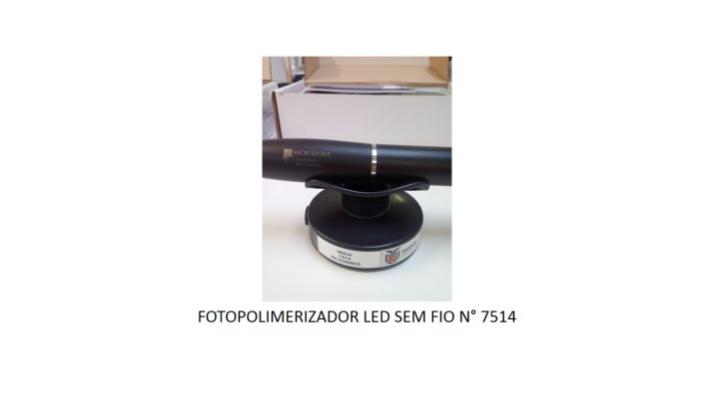 6FOTOPOLIMERIZADOR LED BLUESTAR – PATRIMÔNIO 7515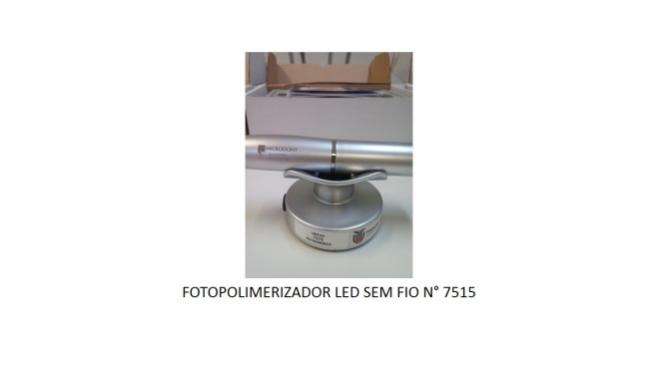 7FOTOPOLIMERIZADOR LED BLUESTAR – PATRIMÔNIO 7516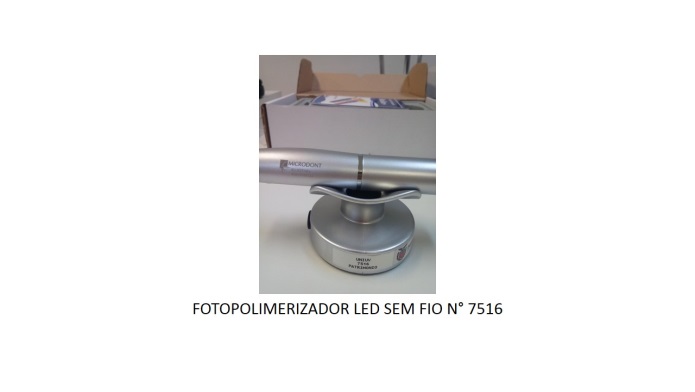 8FOTOPOLIMERIZADOR LED BLUESTAR – PATRIMÔNIO 7517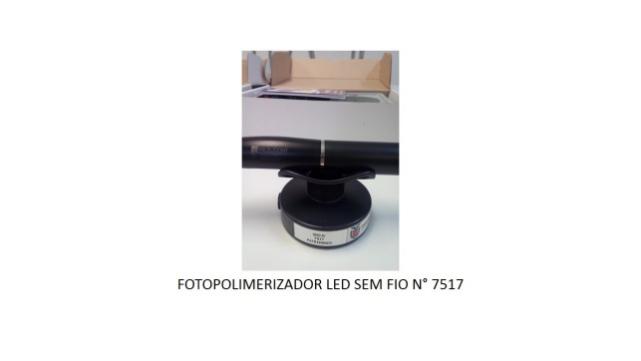 9FOTOPOLIMERIZADOR LED BLUESTAR – PATRIMÔNIO 7518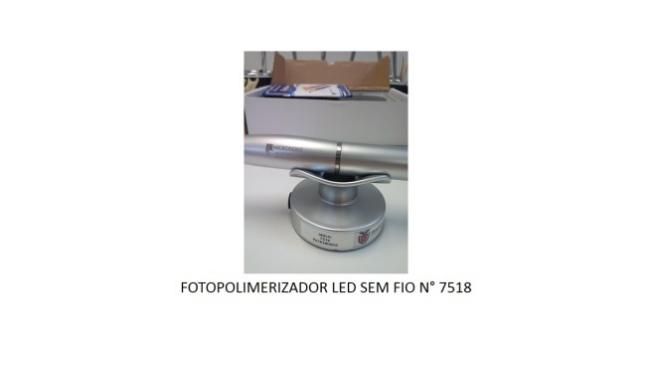 10FOTOPOLIMERIZADOR LED BLUESTAR – PATRIMÔNIO 7519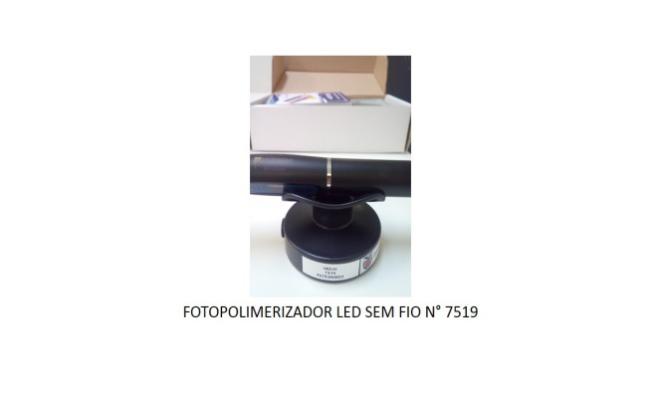 11FOTOPOLIMERIZADOR LED BLUESTAR – PATRIMÔNIO 7521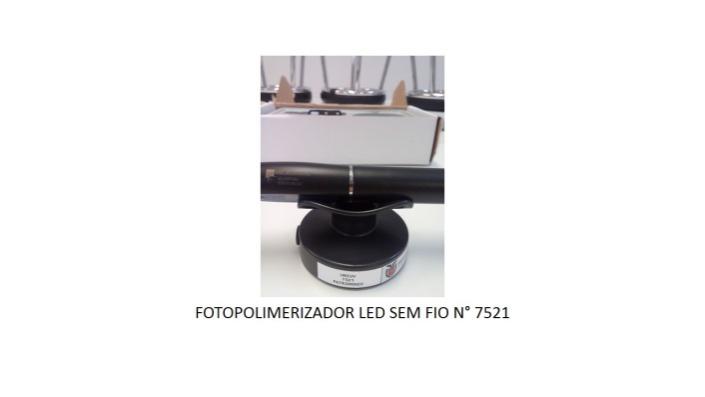 12FOTOPOLIMERIZADOR LED BLUESTAR – PATRIMÔNIO 7522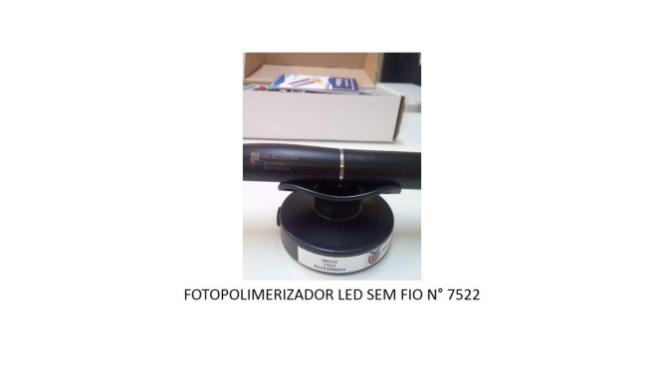 13FOTOPOLIMERIZADOR LED BLUESTAR – PATRIMÔNIO 7520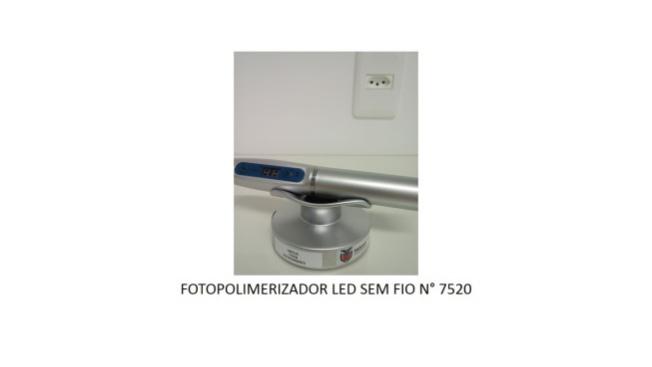 14FOTOPOLIMERIZADOR LED BLUESTAR – PATRIMÔNIO 7523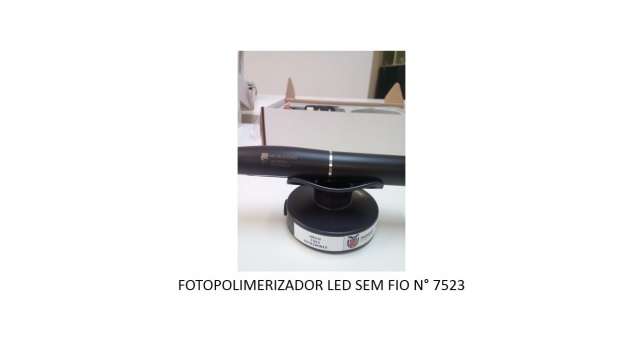 15FOTOPOLIMERIZADOR LED BLUESTAR – PATRIMÔNIO 7524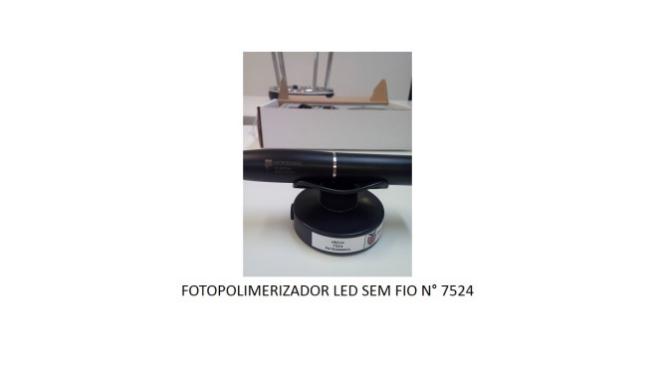 16FOTOPOLIMERIZADOR LED BLUESTAR – PATRIMÔNIO 7525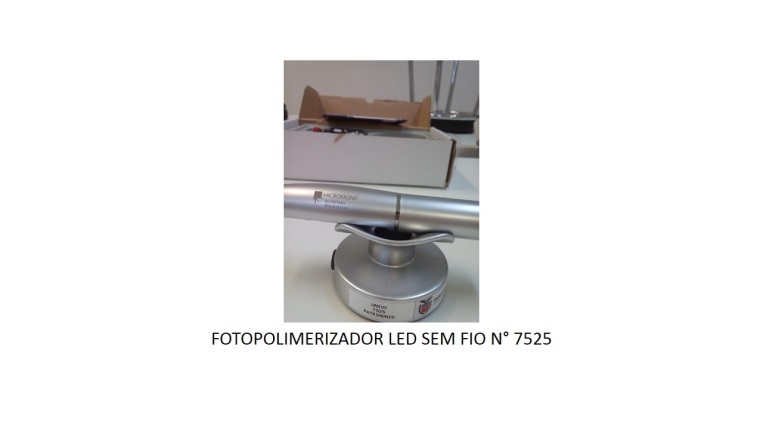 17FOTOPOLIMERIZADOR LED BLUESTAR – PATRIMÔNIO 7526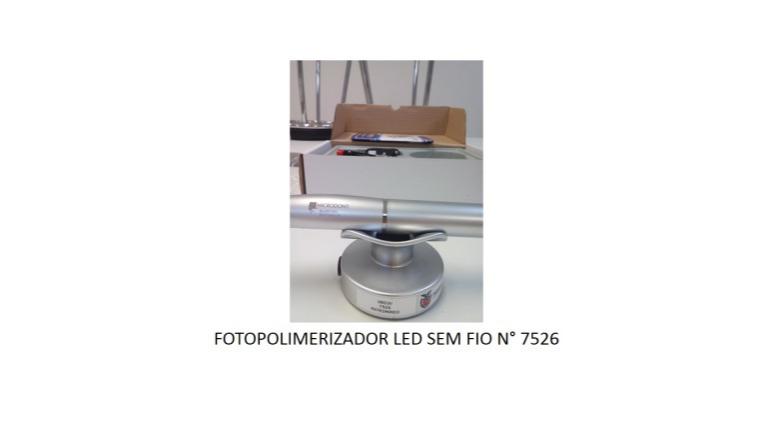 18APARELHO DE RAIO X ION – PATRIMÔNIO 7507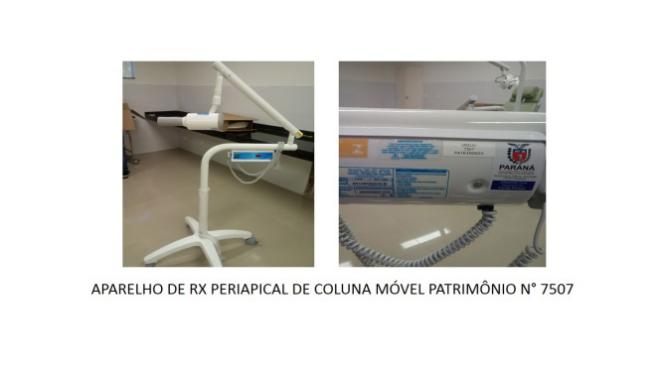 19APARELHO DE RAIO X ION – PATRIMÔNIO 7508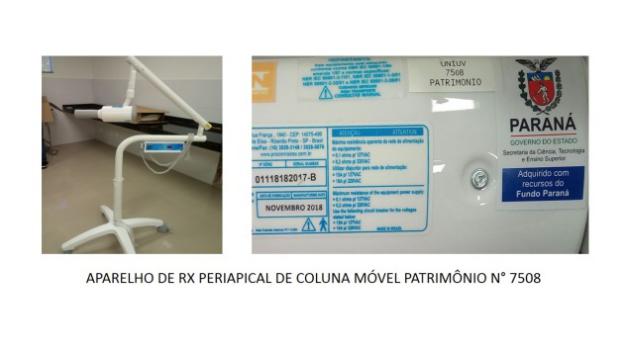 20MESA CLÍNICA - MESA PERFORMANCE – PATRIMÔNIO 7503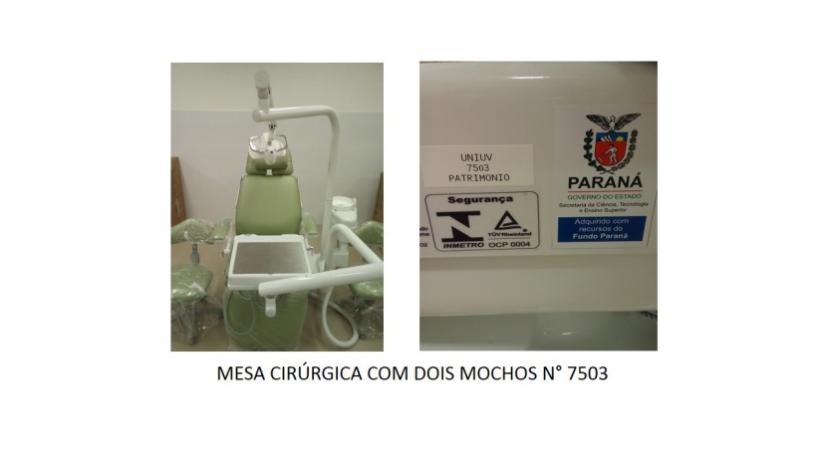 21MESA CLÍNICA - MESA PERFORMANCE – PATRIMÔNIO 7504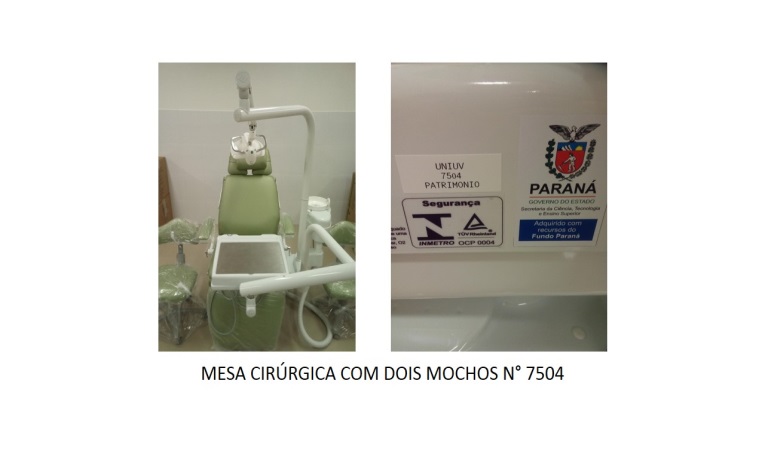 22MESA CLÍNICA - MESA PERFORMANCE – PATRIMÔNIO 7502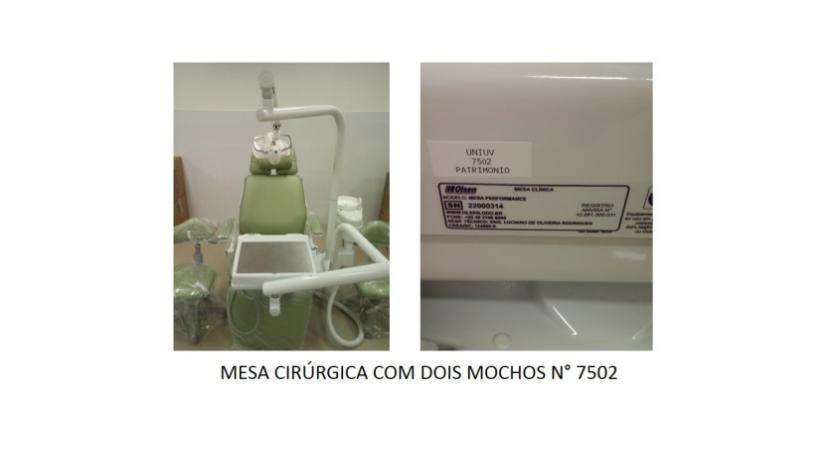 23MESA CLÍNICA - MESA PERFORMANCE – PATRIMÔNIO 7501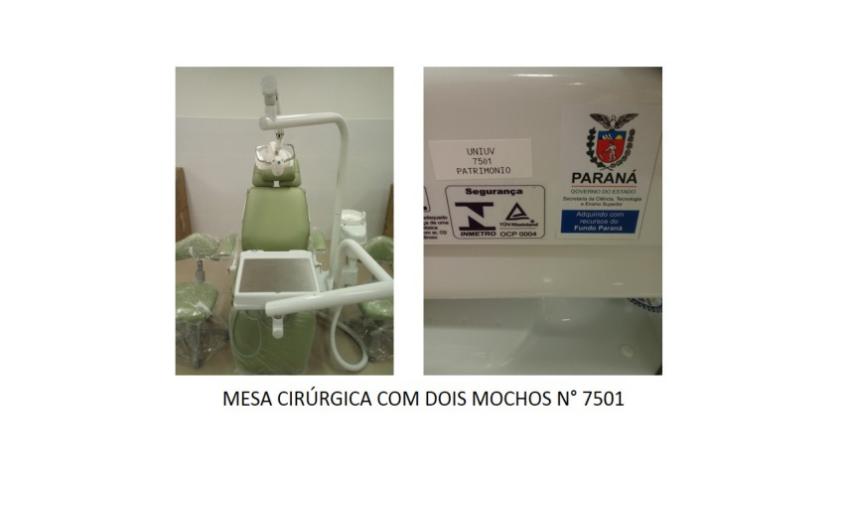 24CADEIRA OFTALMO, OTORRINO, RADIOLÓGICA – PATRIMÔNIO 7509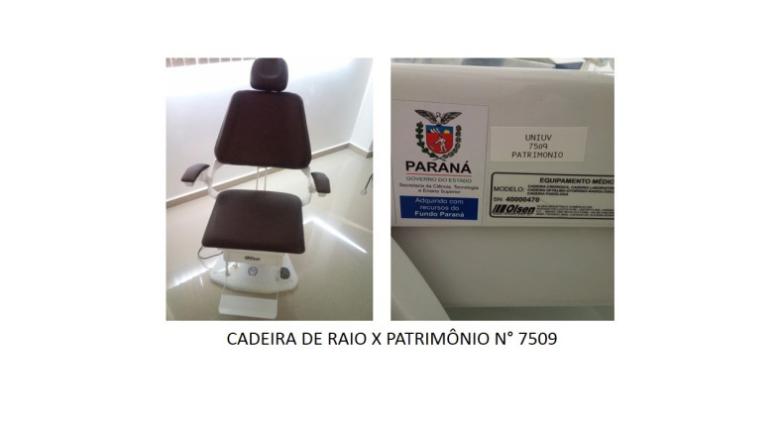 25MOCHO A GÁS SINCRONIZADO – PATRIMÔNIO 7487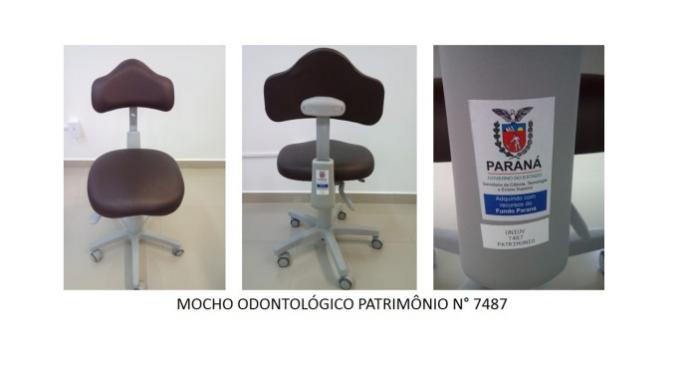 26MOCHO A GÁS SINCRONIZADO – PATRIMÔNIO 7486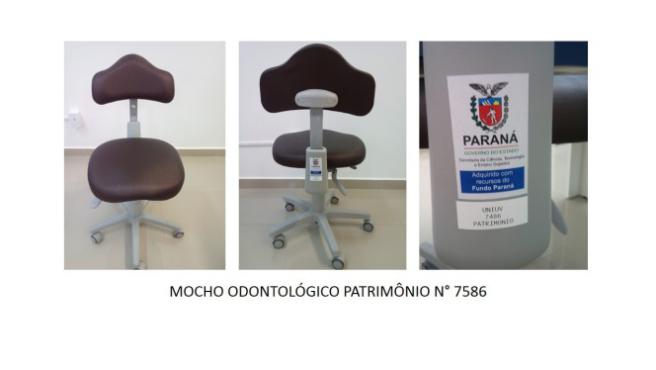 27MOCHO A GÁS SINCRONIZADO – PATRIMÔNIO 7505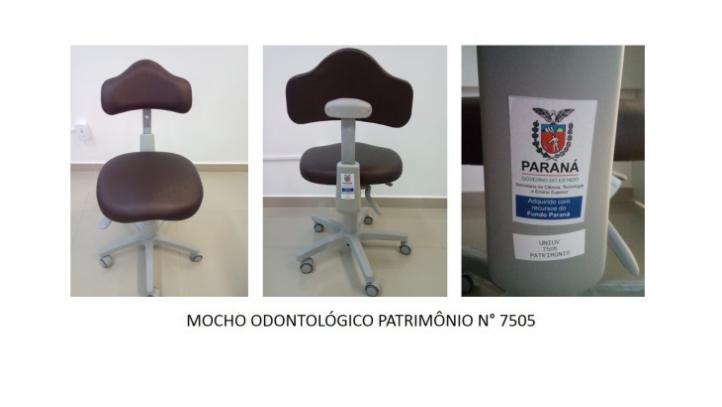 28MOCHO A GÁS SINCRONIZADO – PATRIMÔNIO 7506	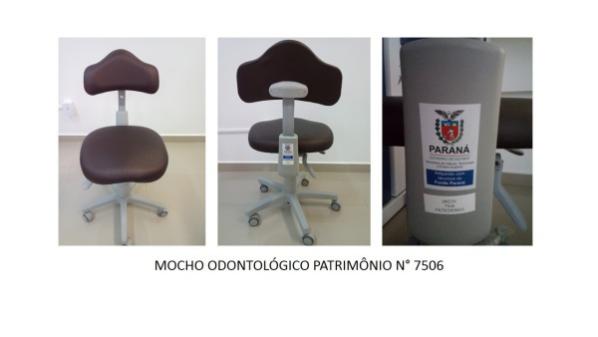 29CADEIRA DE DENTISTA COM CONTROLE DIGITAL – PATRIMÔNIO 7488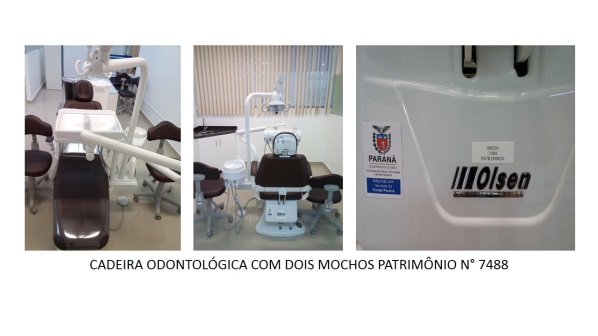 30CADEIRA DE DENTISTA, COM CONTROLE DIGITAL – PATRIMÔNIO 7489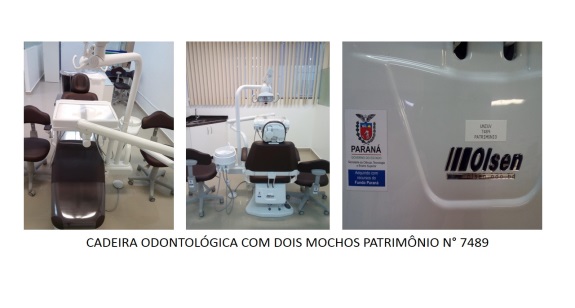 31CADEIRA DE DENTISTA COM CONTROLE DIGITAL – PATRIMÔNIO 7490	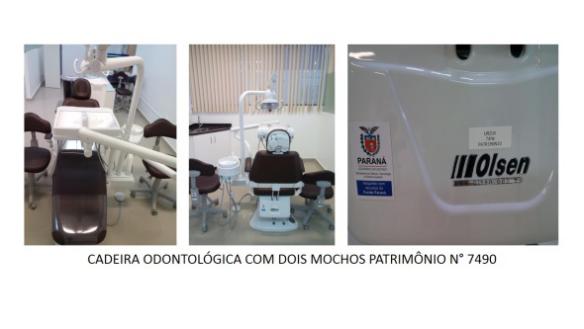 32CADEIRA DE DENTISTA COM CONTROLE DIGITAL – PATRIMÔNIO 7491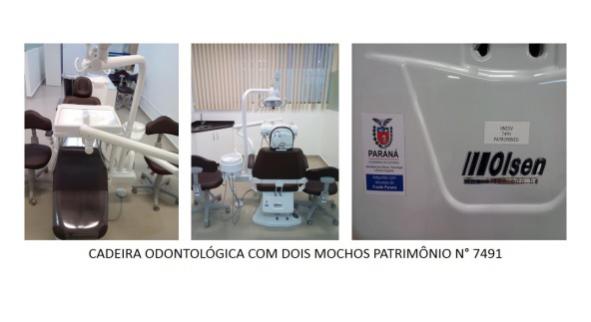 33CADEIRA DE DENTISTA, COM CONTROLE DIGITAL – PATRIMÔNIO 7492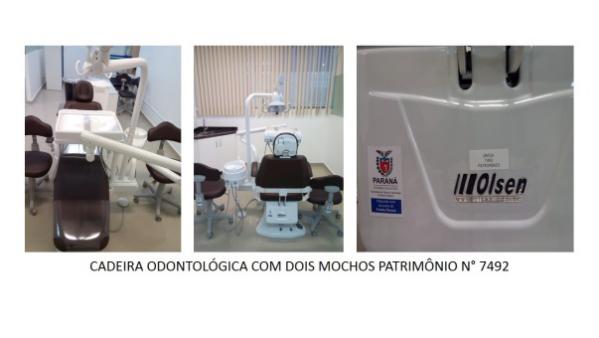 34CADEIRA DE DENTISTA, COM CONTROLE DIGITAL – PATRIMÔNIO 7493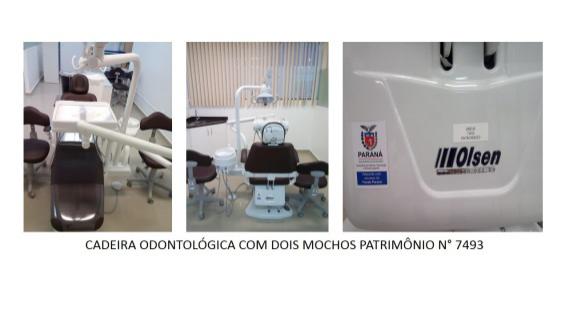 35CADEIRA DE DENTISTA, COM CONTROLE DIGITAL – PATRIMÔNIO 7494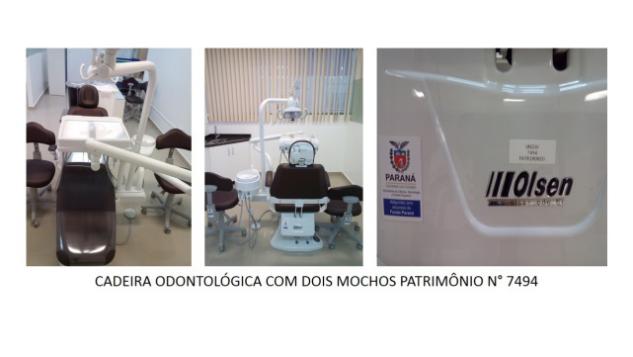 36CADEIRA DE DENTISTA, COM CONTROLE DIGITAL – PATRIMÔNIO 7495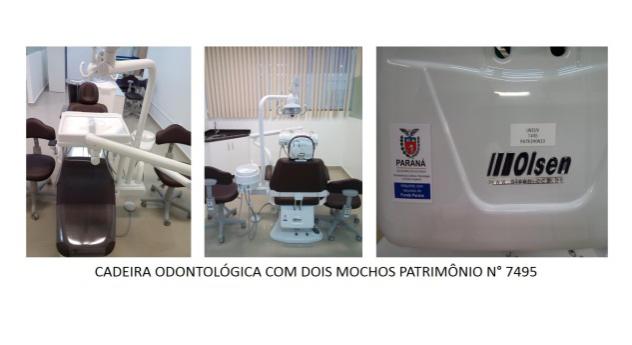 37CADEIRA DE DENTISTA, COM CONTROLE DIGITAL – PATRIMÔNIO 7496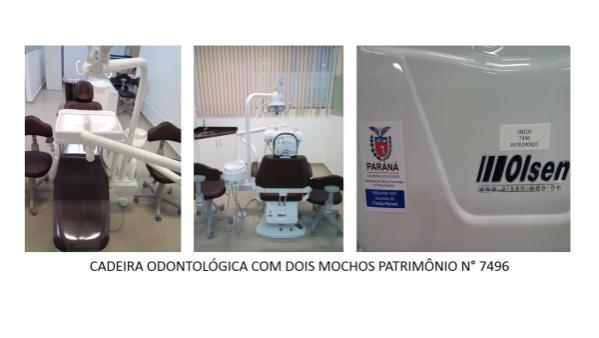 38CADEIRA DE DENTISTA, COM CONTROLE DIGITAL – PATRIMÔNIO 7497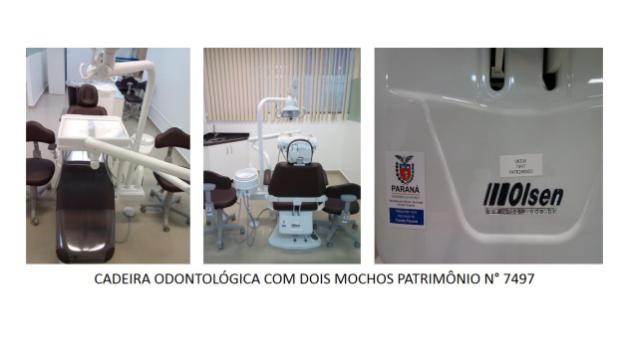 39CADEIRA DE DENTISTA, COM CONTROLE DIGITAL – PATRIMÔNIO 7498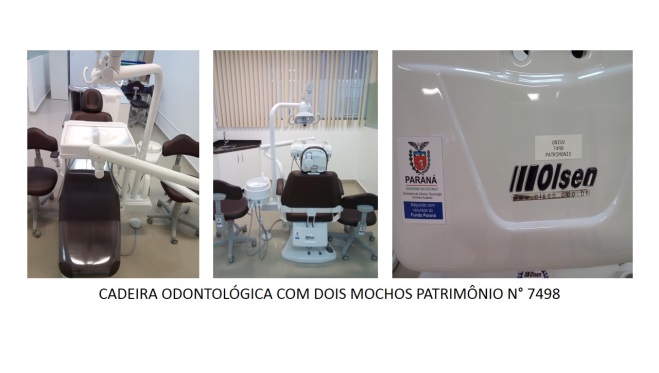 40CADEIRA DE DENTISTA, COM CONTROLE DIGITAL – PATRIMÔNIO 7499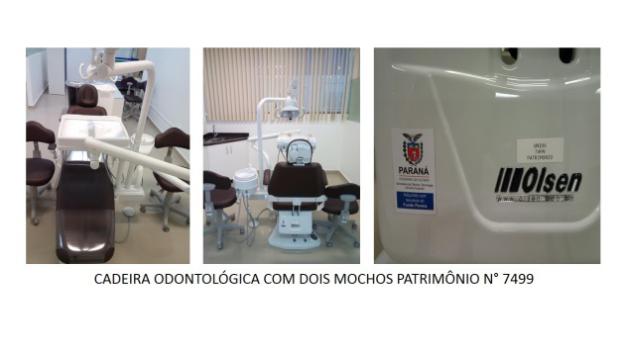 41CADEIRA DE DENTISTA, COM CONTROLE DIGITAL – PATRIMÔNIO 7500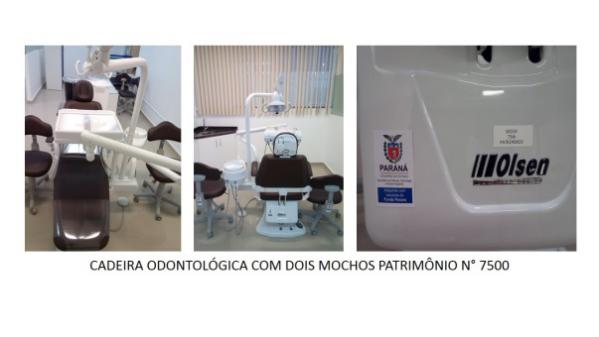 42NEGATOSCÓPIO U.SLIM LED  – PATRIMÔNIO 7533 a 7549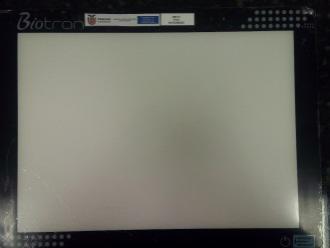 43BISTURI ELETRONICO BP100 PLUS -  PATRIMÔNIO 7575 e 7576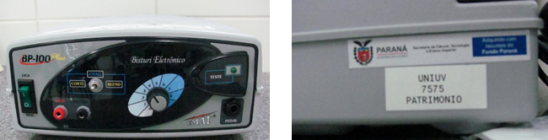 44OXÍMETRO DE PULSO MD DE MESA  - PATRIMÔNIO N° 7577 e 7578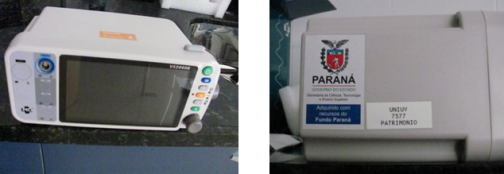 45CADEIRA ODONTOPEDIATRICA - PATRIMÔNIO N° 7573 e 7574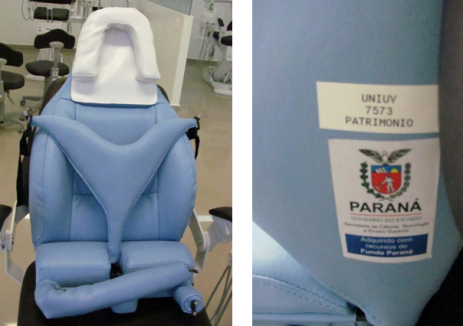 46BOMBA A VACUO EVOXX - PATRIMÔNIO N° 7557 a 7572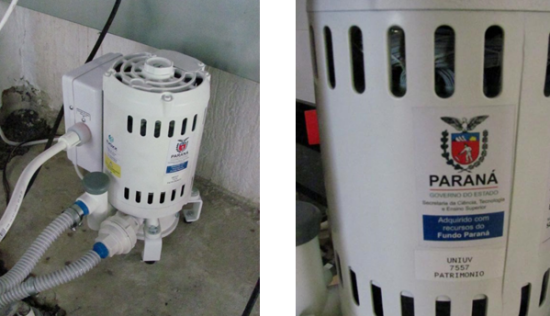 47DELINEADOR B2 – BIO ART - PATRIMÔNIO N° 7582 e 7583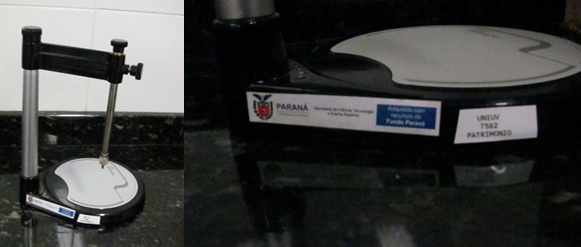 48ULTRASSOM CIRURGICO - PATRIMÔNIO N° 7584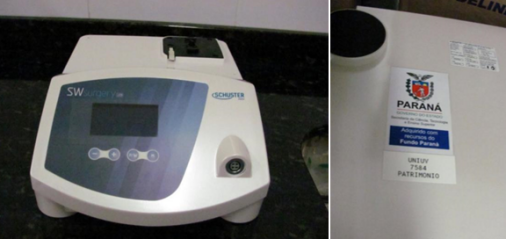 Local e data: União da Vitória, 28 de janeiro de 2020.________________________________________________Assinatura do Representante Legal da Instituição ProponenteAlysson Frantz ________________________________________________Assinatura do Coordenador Técnico/Científico do ProjetoMarcelo Luis Samistraro Turella_______________________________________________Assinatura do Responsável Administrativo e Financeiro do ProjetoDanieli Silva Costa